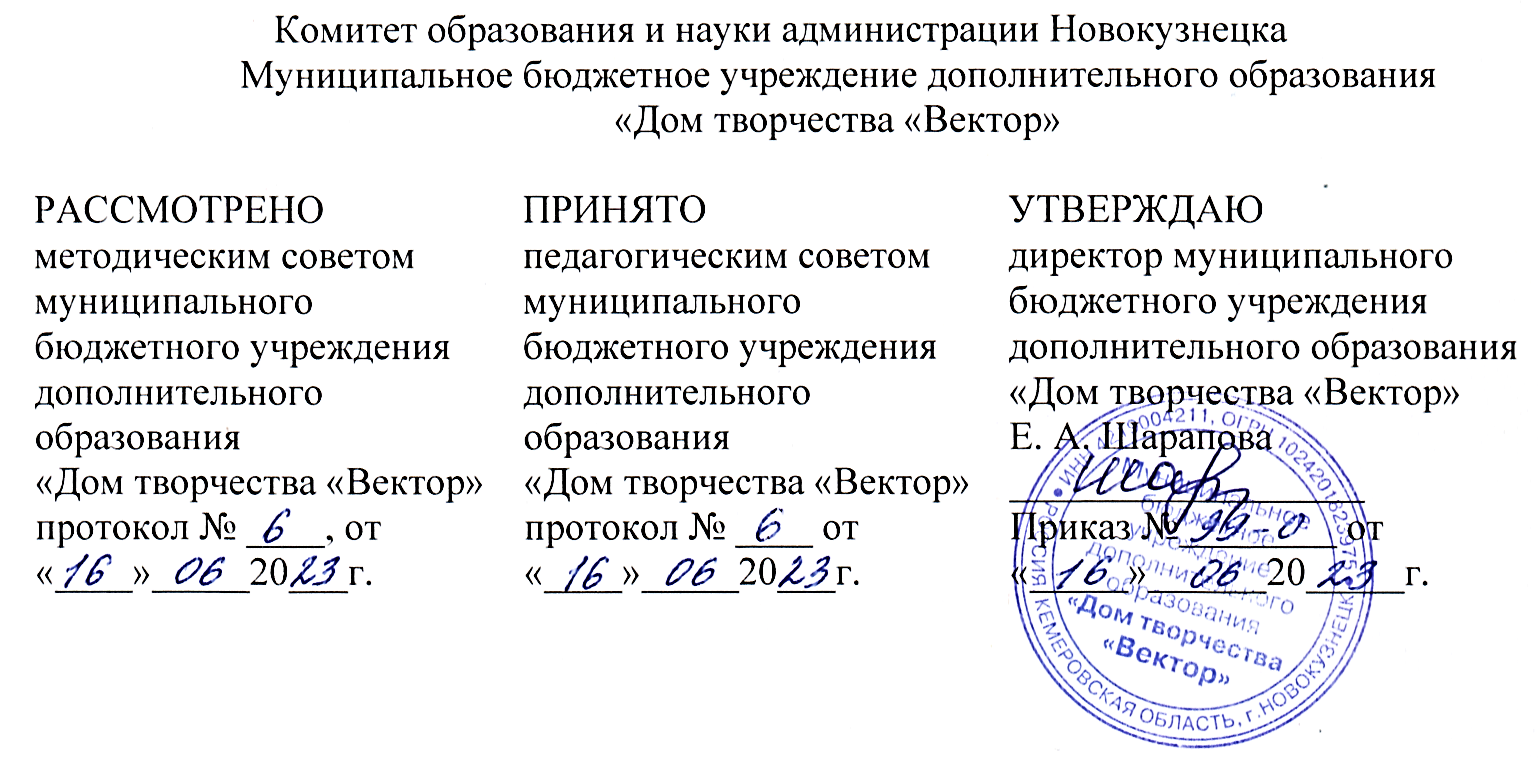 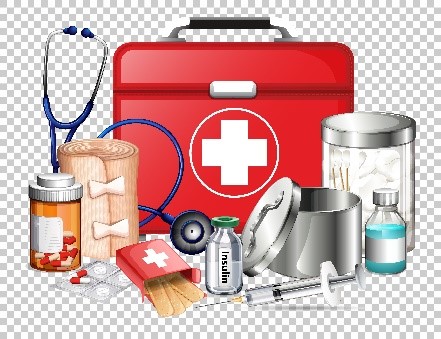 ДОПОЛНИТЕЛЬНАЯ ОБЩЕОБРАЗОВАТЕЛЬНАЯ ОБЩЕРАЗВИВАЮЩАЯ ПРОГРАММА«Основы первой помощи»Возраст учащихся: 10-17 летСрок реализации программы: 1 годНаправленность: естественнонаучнаяРазработчик:Вараксина Лариса Валентиновна, педагог дополнительного образованияНовокузнецкий городской округ, 2023Паспорт программыКомплекс основных характеристик дополнительной общеобразовательной общеразвивающей программыПояснительная запискаНаправленность дополнительной общеобразовательной общеразвивающая программы «Основы первой помощи» (далее - программа) – естественнонаучная. Уровень содержания программы. Программа имеет стартовый уровень. Актуальность программы. В рамках федерального проекта «Успех каждого ребенка», а также государственной программы «Развитие системы образования Кузбасса» на 2014–2025 годы в Кемеровской области, направленных на модернизацию системы образования в регионе, особое значение уделяется обеспечению доступности дополнительных общеобразовательных программ профориентационной направленности. Данное направление соответствует приоритетным направлениям развития Российской Федерации.Каждый день мы слышим о той или иной аварии, много людей получает те или иные травмы, и хорошо, если рядом окажется тот, кто бы мог помочь, сделав самую элементарную перевязку, а может, в экстренном случае, спасти жизнь.Уметь оказывать первую доврачебную помощь и первую медицинскую помощь просто необходимо. А сформировать навыки оказания первой доврачебной помощи при травмах (ожогах, обморожениях, электротравмах, кровотечениях, переломах, вывихах) учащиеся смогут, освоив программу «Основы первой помощи».Программа расширяет кругозор учащихся, помогает определиться с выбором будущей профессии, является средством активизации творческого потенциала личности школьников. Освоение правил оказания первой доврачебной помощи уже в среднем и старшем школьном возрасте позволяет сформировать активную жизненную позицию. Учащиеся осваивают навыки оказания первой доврачебной помощи, учатся работать в команде и выполнять индивидуальные задания, развивают в себе такие качества личности, как ответственность, умение концентрироваться в сложных ситуациях и т.п.Отличительные особенности программы. Программа «Основы первой помощи» разработана для учащихся – членов отрядов юных пожарных и юных инспекторов движения, юнармейцев с целью ознакомления с основами доврачебной медицинской помощи, а также всех учащихся, интересующихся вопросами оказания первой медицинской помощи. Программа может быть реализована в качестве составной части комплексной программы по профориентации учащихся среднего и старшего школьного возраста.Учитывая, что МБУ ДО ДТ «Вектор» (Приказ от 20.02.2023 г. № 190) является муниципальной инновационной площадкой по теме «Личностно-профессиональное самоопределение обучающихся в социуме в формате интеграции общего и дополнительного образования», одна из особенностей программы – ее профориентационная составляющая. Содержание профориентационной компоненты выражается в создании атмосферы увлеченности естественнонаучной деятельностью, а также знакомстве с профессиями медицинской отрасли и формировании первоначальных навыков оказания первой доврачебной помощи.Адресат программы. Программа рассчитана на учащихся 10-17 лет. Поскольку именно в этом возрасте начинается осознанное формирование личности, дети и подростки могут осваивать теоретические и практические знания, умения, навыки, связанные с оказанием первой доврачебной помощи. Набор учащихся в объединение осуществляется на добровольной основе. Зачисление в группы производится на основании заполнения родителями заявления о зачислении в муниципальное бюджетное учреждение дополнительного образования «Дом творчества «Вектор» и согласия родителя (законного представителя) несовершеннолетнего учащегося на обработку персональных данных. По достижении 14-летнего возраста заявление о зачислении может быть написано учащимися самостоятельно.Состав групп постоянен: 10-25 человек.Объем и срок освоения программы. Общий объем часов по программе – 72 часа. Программа рассчитана на один год обучения 72 часа. Форма обучения: очная, очно-заочная. Основной формой обучения является практическое занятие.Режим занятий. Занятия проводятся 1 раз в неделю по 2 часа. Продолжительность одного часа занятия – 45 минут. Цель программы: формирование у учащихся среднего и старшего школьного возраста знаний и навыков по оказанию первой медицинской помощи в практико-ориентированной деятельностиЗадачи программы:дать представление учащимся об основных медицинских терминах; формировать у учащихся элементарные знания по медицине;формировать интерес к профессиям медицинской отрасли;способствовать формированию навыков оказания первой доврачебной помощи;способствовать развитию у подростков быстроты реакции, внимательности, наблюдательности, зрительного и слухового восприятия, самообладания, находчивости, иных личностных качеств;формировать сознательность и ответственное отношение к собственной жизни и здоровью, к личной безопасности и безопасности окружающих;способствовать формированию активной гражданской позиции, целеустремленности, самостоятельности; воспитывать гуманизм и милосердие.Содержание программыУчебно-тематический планСодержание учебно-тематического плана Раздел 1. ВведениеТема 1. Первая доврачебная помощьТеория: История развития, содержание учебной дисциплины «Первая помощь». Роль Н. И. Пирогова в организации работы сестер милосердия по оказанию помощи раненым и пациентам во время крымской войны. Даша Севастопольская, Е. Бакунина, Мария Туснолобова-Марченко – пример героизма и милосердия. Понятие медицинской помощи и ее виды. Форма контроля: беседа, вводная диагностика.Раздел 2. Приемы оказания первой помощиПриемы оказания первой доврачебной помощи при повреждениях органов или тканей. Неотложная медицинская помощь при кровотечениях и кровопотере. Десмургия: правила наложения бинтовых повязок, перевязки. Наложение повязок на различные части тела. Тема 2. Понятие о ране. Квалификация ран Теория: Знакомство с понятием «рана». Анатомия раны, Классификация ран: по обстоятельствам нанесения, в зависимости от механизма повреждения, по характеру раневого канала, по отношению к полостям тела, по микробной флоре, анатомической локализацииПрактика: Способы оказания первой помощи при раненияхФорма контроля: Устный опросТема 3. Квалификация ран Теория: Классификация ран в зависимости от механизма повреждения: колотые раны, резанные раны, рубленные раны, ушибленные раны, рваные раны, укушенные раны, огнестрельные раны, сочетанные раны.Практика: определение классификации ран.Форма контроля: Собеседование Тема 4. Кровотечения. Виды кровотеченийТеория: Знакомство с понятием «кровотечение». Виды кровотечений. Анатомический подход в соответствии со спецификой поврежденных сосудов.Практика: Определение видов кровотеченийФорма контроля: Собеседование Тема 5. Кровотечения. Способы остановки кровотечений Теория: Способы остановки кровотечений: пальцевое прижатие, закрутка, жгут, Правила применения каждого способа. Особенности внутренних и наружных кровотечений. Носовое кровотечение. Практика: Отработка практических навыков остановки кровотечений (давящая повязка, пальцевое прижатие сосуда к костным выступам, наложение жгута, закрутки, тампонада раны, максимальное сгибание конечности). Форма контроля: Зачет.Тема 6. Дисмургия. Виды повязок Теория: Знакомство с понятием «дисмургия». Элементы повязок. Виды повязок: по виду перевязочного материала, по способу закрепления, по назначению. Правила наложения бинтовых повязок.Практика: Отработка практических навыков наложения бинтовых повязок.Форма контроля: Собеседование.Тема 7. Бинтовые повязки Теория: Правила наложения бинтовых повязок.Практика: Отработка практических навыков наложения бинтовых повязок. Пращевидные повязки.Форма контроля: Зачет.Тема 8. Правила наложения повязок на голову Теория: Правила наложения повязок: Шапочка Гиппократа, уздечка, на глаз, на оба глаза, на область уха, циркулярная на шею.Практика: Отработка практических навыков наложения бинтовых повязок на голову. Форма контроля: Зачет.Тема 9. Правила наложения повязок на грудь Теория: Правила наложения повязок на грудь.Практика: Отработка практических навыков наложения бинтовых повязок: спиральная на плечо, колосовидная на область плечевого сустава.Форма контроля: Зачет.Тема 10. Правила наложения повязок на верхние конечности Теория: Правила наложения повязок область верхних конечностей.Практика: Отработка практических навыков наложения бинтовых повязок: возвращающаяся на палец, спиральная на палец, крестообразная на кисть, спиральная на предплечье, колосовидная на предплечье. Форма контроля: Практическая работа, зачет.Тема 11. Правила наложения повязок на нижние конечности Теория: Правила наложения повязок область нижние конечности.Практика: Отработка практических навыков наложения бинтовых повязок: спиральная повязка на большой палец стопы, колосовидная повязка на большой палец стопы, возвращающаяся повязка на стопу, крестообразная повязка на стопу, колосовидная повязка на стопу, колосовидная повязка на голень.Форма контроля: Практическая работа, зачет.Тема 12. Контрольное занятие. Виды повязокТеория: Правила наложения повязок.Практика: Отработка практических навыков наложения бинтовых повязок.Форма контроля: Зачет.Раздел 3. Травмы. Первая помощь при переломах, вывихахВывихи и переломы: определение, классификация, признаки, неотложная медицинская помощь. Оказание неотложной медицинской помощи при повреждениях костей и суставов, огнестрельных ранениях опорно-двигательного аппарата. Асептика и антисептика. Понятие о травме и травматизме. Закрытые повреждения мягких тканей: ушибы, растяжения, разрывы, сотрясения, сдавления, симптомы, транспортная иммобилизация, неотложная медицинская помощь. Профилактика травматизма. Транспортная иммобилизация, наложение шин, профилактика осложнений при вывихах и переломах.Тема 13. Переломы. Вывихи Теория: Знакомство с понятием «вывих».Практика: Отработка практических навыков Форма контроля: Зачет.Тема 14. Переломы. Виды переломовТеория: Знакомство с понятием «перелом». Виды переломов, признаки переломов.  Практика: Отработка практических навыков Форма контроля: Зачет.Тема 15. Переломы. Первая помощь при переломах Теория: Первая помощь при переломах.Практика: Отработка практических навыков Форма контроля: Зачет.Тема 16. Асептика и антисептика Теория: Знакомство с понятием «асептика»: виды асептика, методы асептики. Что такое антисептика. Методы антисептики.Практика: Отработка практических навыков Форма контроля: Зачет.Тема 17. Транспортировка пострадавшихТеория: Виды транспортировки. Способы транспортировки.Практика: Практическое изготовление из подручных материалов средств для транспортировки. Отработка практических навыков Форма контроля: Зачет.Тема 18. Изготовление из подручных средств устройств для транспортировки пострадавшихПрактика: Практическое изготовление из подручных материалов средств для транспортировки. Отработка практических навыков транспортировки пострадавших.Форма контроля: Зачет.Раздел 4. Неотложная медицинская помощь при ожогах и отмороженииПонятие об ожогах и ожоговой болезни. Ожоги термические, химические, лучевые, особенности оказания неотложной медицинской помощи. Тепловой, солнечный удар, поражение молнией: оказание неотложной медицинской помощи. Электротравма: причины, местные и общие проявления, особенности течения, оказание неотложной медицинской помощи. Понятие о холодовой травме, ее профилактика. Классификация отморожений по степени тяжести. Тема 19. Ожоги.  Первая помощьТеория: Знакомство с понятием «ожог». Степени ожогов. Виды ожогов. Химический ожог, солнечный ожог. Первая помощь при ожогах. «Правило девяток». Практика: Отработка практических навыков оказания первой помощи.Форма контроля: Зачет.Тема 20. Обморожения. Первая помощьТеория: Знакомство с понятием «обморожение». Степени и признаки обморожения.Практика: Отработка практических навыков по оказанию первой помощи при обморожении.Форма контроля: Зачет.Тема 21. Оказание первой помощи при сочетанных травмахТеория: Знакомство с понятием «сочетанная травма». Алгоритм оказания первой доврачебной помощи при ДТП.Практика: Отработка практических навыков. Форма контроля: Зачет.Тема 22. Поражение электрическим током. Первая помощьТеория: Знакомство с понятием «электротравма». Симптомы поражения электрическим током.Практика: Отработка практических навыков оказания доврачебной помощи при электротравмах.Форма контроля: Зачет.Тема 23. Первая помощь при тепловом и солнечном удареТеория: Признаки солнечного удара. Помощь при солнечном ударе. Признаки теплового удара. Помощь при тепловом ударе.Практика: Отработка практических навыков оказания первой доврачебной помощи при тепловом и солнечном ударе.Форма контроля: Зачет.Тема 24. Измерение пульса и артериального давленияТеория: Методика измерения пульса, артериального давления. Виды тонометров.Практика: Отработка практических навыков измерения пульса и артериального давления. Форма контроля: Зачет.Тема 25. Реанимация. Обморок, коллапсТеория: Знакомство с понятиями: обморок, коллапс. Причины обморока. Алгоритм оказания первой помощи при обмороке. Практика: Отработка практических навыков оказания первой помощи при обмороках. Форма контроля: Зачет.Тема 26. Реанимация. Способы искусственного дыханияТеория: Правила проведения сердечно-легочной реанимации. Правила 2:30. Что такое искусственное дыхание. Что такое непрямой массаж сердца.Практика: Отработка практических приемов сердечно-легочной реанимации.Форма контроля: Зачет.Тема 27.  Сердечно-легочная реанимацияПрактика: Отработка практических приемов сердечно-легочной реанимации.Форма контроля: Зачет.Тема 28. Алгоритм оказания первой помощиТеория: Алгоритм оказания первой помощиПрактика: Отработка практических навыков оказания первой доврачебной помощи.Форма контроля: Зачет.Тема 29. Первая помощь при укусах и отравленияхТеория: Отравления ядовитыми веществами, угарным газом. Укусы змей и насекомых.Практика: Отработка практических навыков оказания помощи при укусах и отравлениях.Форма контроля: Зачет.Тема 30. Первая помощь при утоплении, удушенииТеория: Виды утопления. Алгоритм оказания первой помощи при утоплении и удушении.Практика: Отработка практических навыков при утоплении.Форма контроля: Зачет.Тема 31. Первая помощь при острых заболеванияхТеория: Знакомство с понятием «Острая сердечная недостаточность», «Острый живот», Практика: Отработка практических навыков оказания первой помощи при острых состояниях.Форма контроля: Зачет.Тема 32.  Способы реанимацииПрактика: Отработка практических навыков Форма контроля: Зачет.Тема 33. Контрольное занятиеПрактика: Отработка практических навыков оказания первой помощи.Форма контроля: Зачет.Планируемые результаты по итогам реализации программыПо окончании обучения учащиеся будут знать: основные правила оказания первой доврачебной помощи; основные приемы оказания первой доврачебной помощи;средства оказания первой доврачебной помощи;профессии медицинской сестры, врача.будут уметь:оказывать первую доврачебную помощь при травмах и переломах; накладывать простейшие повязки;пользоваться подручными средствами для оказания первой доврачебной помощи;оказывать первую помощь при неотложных состояниях.В результате обучения по программе у учащихся будут сформированы такие метапредметные компетенции как: умение планировать свои действия в соответствии с поставленной задачей, осуществлять план, оценивать и корректировать полученные результаты;умение анализировать и систематизировать информацию и правильно использовать свои знания;умение работать в коллективе.В результате обучения по программе учащиеся приобретут такие личностные качества как: ответственное отношение к своему здоровью и здоровью окружающих, понимание ценности здорового и безопасного образа жизни;умение работать в команде, паре;самостоятельность, аккуратность и внимательность в работе;стремление к достижению поставленной цели.Комплекс организационно-педагогических условийКалендарный учебный графикУсловия реализации программыМатериально-техническое обеспечение: наличие светлого и просторного кабинета для занятий, удобной мебели; обеспеченность учащихся необходимыми материалами.Информационное обеспечение:«Слагаемые здоровья». https://www.youtube.com/watch?v=vMx5sU6Nk_w«Как защитить себя от болезни». https://www.youtube.com/watch?v=BDSNqpXa6D0 «Первая помощь при отравлении». https://www.youtube.com/watch?v=Ej8c4mA5mXo  «Остановка кровотечения». https://www.youtube.com/watch?v=Xc7UL7aUnCU  Кадровое обеспечение: Высшее профессиональное образование или среднее профессиональное образование по направлению подготовки «Образование и педагогика» или в области, соответствующей преподаваемому предмету, без предъявления требований к стажу работы, либо высшее профессиональное образование или среднее профессиональное образование и дополнительное профессиональное образование по направлению деятельности в образовательном учреждении без предъявления требований к стажу работы.Формы аттестацииИспользуются итоговый и текущий контроль. Текущий контроль – осуществляется посредством наблюдения за деятельностью учащихся на каждом занятии, за качеством выполнения практических работ, контрольных заданий и пр. Итоговый контроль включает вводную, промежуточную, итоговую диагностику: вводная диагностика – определение начального уровня подготовки учащихся, имеющихся у них знаний, умений и навыков, связанных с предстоящей деятельностью;промежуточная диагностика – подведение промежуточных итогов обучения, оценка успешности продвижения;итоговая диагностика – проводится по завершению программы в конце учебного года. Форма проведения итоговой диагностики - сдача контрольных нормативов. При подведении итогов реализации программы заполняется индивидуальная диагностическая карта, в которой отслеживается качество освоения программы каждым учащимся.Формами предъявления и демонстрации образовательных результатов являются: тестирование; зачет; экскурсия; защита проекта.Оценочные материалыДиагностическая таблица(вводная, промежуточная, итоговая диагностика)Критерии освоения программы:умение правильно наложить кровоостанавливающий жгут, закрутку;умение правильно наложить повязки на голову (шапочка «Гиппократа», уздечка);умение правильно наложить сходящуюся и расходящуюся повязки;умение правильно наложить крестообразную повязку на верхние и нижние конечности; умение оказывать первую доврачебную помощь при закрытом переломе;умение оказывать первую доврачебную помощь при открытом переломе;умение проводить сердечно-легочную реанимацию (искусственное дыхание, непрямой массаж сердца);умение производить измерение артериального давления;знание правил оказания первой помощи;знание правил оказания первой доврачебной помощи при ожогах и обморожениях.Уровень освоения программы:н – показатели находятся в стадии формированияс – показатели сформированы, но не автоматизированыв – показатели сформированы, автоматизированы.Методические материалыДополнительная общеобразовательная общеразвивающая программа «Основы первой помощи» практико-ориентирована, основана на практической деятельности учащихся по освоению навыков оказания первой доврачебной помощи.Структура занятий традиционная:теоретическая часть – рассказ, объяснение, беседа;практическая – отработка навыка, совершенствование действия.С целью поддержания устойчивого внимания и активизации учащихся, устное объяснение информационного материала сочетается с применением наглядных пособий, дидактического материала, технических средств обучения.Методика работы строится в направлении личностно-ориентированного взаимодействия с учащимися, побуждая их к активности и ответственному отношению при выполнении заданий.Описание технологий и методов обучения и воспитанияОснову процесса составляет метод информационно-рецептивный (объяснительно-иллюстративный.В процессе реализации программы используются личностно-ориентированная, здоровьесберегающая технологии, технология проектной деятельности и коллективной работы, что способствует лучшему освоению материала программы, развитию метапредметных компетенций и личностных качеств учащихся.Формы организации учебного занятияОсновной формой организации проведения занятий с учетом возрастных психологических особенностей учащихся, целей и задач программы является комбинированное занятие.Алгоритм учебного занятияорганизационный момент (актуализация знаний);ознакомление с новым материалом;практическая деятельность: отработка практических действий по оказанию первой доврачебной помощи; рефлексия, подведение итогов.Подведение итогов проходит в таких формах, как: выполнение заданий на правильность выполнения, быстроту действий, сдачи зачетов.Особенности организации образовательной деятельностиПри реализации программы используется групповая и индивидуальная формы работы с учащимися. Эффективность работы связана с соблюдением определенных правил: отсутствие принуждения; продуманная система поощрений и порицаний; организационная и содержательная поддержка со стороны педагога; четкий инструктаж; владение педагогом приемами установления и регулирования взаимоотношений между учащимися, стимулирование и поощрение самостоятельности и инициативности.Индивидуальная: предполагает работу педагога с отдельным учащимся индивидуально.Подгрупповая и групповая: групповая работа может быть эффективна только при условии соблюдения определенных правил: отсутствие принуждения; продуманная система поощрений и порицаний; организационная и содержательная поддержка со стороны педагога; четкий инструктаж; владение педагогом приемами установления и регулирования взаимоотношений между учащимися, стимулирование и поощрение самостоятельности и инициативности.На основании Концепции сопровождения профессионального самоопределения обучающихся в условиях непрерывности образования, а также в рамках реализации МИП «Личностно-профессиональное самоопределение обучающихся в социуме в формате интеграции общего и дополнительного образования», программа имеет профориентационное содержание, осуществляющееся через организацию игровой деятельности учащихся с элементами профессиональных проб.В летний период занятия могут быть реализованы в рамках самостоятельного освоения учащимися программы в соответствии с содержанием программы (Приложение 2). Формой контроля является портфолио учащегося. Дидактические материалыПлан воспитательной работы объединенияСписок литературыЕжова, Н. В. Педиатрия: учебник / Н. В. Ежова, Е. М. Русанова, Г. И. Кащеева. – 4-е изд., испр. и доп. – Минск : Высш. шк., 2002. – 560 с.Рычагов, Г. П. Методы наложения повязок при травмах и некоторых заболеваниях / Г. П. Рычагов, А. М. Нехаев. – Минск, 1996. – 125 с.Руководство по первой доврачебной помощи / редкол.: С.Ф. Багненко [и др.]. – Москва : ГЭОТАР-Медиа, 2007. – 816 с.Учебно-методическое пособие по основам сестринского дела / А.И. Шпирин [и др.]; под общ. ред. А. И. Шпирина. – Москва : ВУНМЦ, 2003. – 720 с.Юпатов, Г. И. Общий уход за больными (терапия): учеб. пособие / Г. И. Юпатов, Э. А. Доценко, В.В. Ольшаникова. – Витебск : ВГМУ, 2007. – 191 с.Яромич, И. В. Сестринское дело / И. В. Яромич. – Минск : Высш. шк., 2001. – 431 с.Приложение 1. Календарный учебный график ______________учебный годПрограмма «Основы первой помощи»Год обучения 1Группа № ___Педагог ______________________ Приложение 2. Темы для самостоятельного изучения учащимисяНазвание программыДополнительная общеобразовательная общеразвивающая программа «Основы первой помощи»Название объединения«Основы первой помощи»РазработчикВараксина Лариса Валентиновна, педагог дополнительного образования, первая квалификационная категория;высшее профессиональное образование (педагогическое)Год разработки и корректировки программы2022,2023Аннотация программы Дополнительная общеобразовательная общеразвивающая программа «Основы первой помощи» предназначена для учащихся 10-17 лет, рассчитана на один год обучения. Программа направлена на ознакомление учащихся с приемами оказания первой медицинской помощи. Учащиеся осваивают навыки оказания первой помощи, учатся работать в команде и выполнять индивидуальные задания, развивают в себе такие качества личности, как ответственность, умение концентрироваться в сложных ситуациях и т.п. Занятия проводятся 1 раз в неделю по 2 часа. Направленность ЕстественнонаучнаяУровень программыСтартовыйВозраст учащихся 10 - 17 летНеобходимость медицинской справки для занятий НетКоличество учащихся в группе10 - 25 человекПрограмма предназначена для учащихся с ОВЗ НетОграничения по здоровью детей с ОВЗ НетСрок реализации программы1 годОбъем программы72 часаЦель программы формирование у учащихся среднего и старшего школьного возраста знаний и навыков оказания первой медицинской помощи в практико-ориентированной деятельностиЗадачи программыдать представление учащимся об основных медицинских терминах; формировать у учащихся элементарные знания по медицине;способствовать формированию навыков оказания первой доврачебной помощи;формировать интерес к профессиям медицинской отрасли;способствовать развитию у подростков быстроты реакции, внимательности, наблюдательности, зрительного и слухового восприятия, самообладания, находчивости, иных личностных качеств;формировать сознательность и ответственное отношение к собственной жизни и здоровью, к личной безопасности и безопасности окружающих;способствовать формированию активной гражданской позиции, целеустремленности, самостоятельности; воспитывать гуманизм и милосердие.Планируемые результаты По окончании обучения учащиеся будут знать: основные правила оказания первой доврачебной помощи; основные приемы оказания первой доврачебной помощи;средства оказания первой доврачебной помощи;профессии медицинской отрасли;будут уметь:оказывать первую доврачебную помощь при травмах и переломах; накладывать простейшие повязки;пользоваться подручными средствами для оказания первой доврачебной помощи;оказывать первую помощь при неотложных состояниях.В результате обучения по программе у учащихся будут сформированы такие метапредметные компетенции как: умение планировать свои действия в соответствии с поставленной задачей, осуществлять план, оценивать и корректировать полученные результаты;умение анализировать и систематизировать информацию и правильно использовать свои знания;умение работать в коллективе.В результате обучения по программе учащиеся приобретут такие личностные качества как: ответственное отношение к своему здоровью и здоровью окружающих, понимание ценности здорового и безопасного образа жизни;умение работать в команде, паре;самостоятельность, аккуратность и внимательность в работе;стремление к достижению поставленной цели.Средства обучения – количество единиц на группу, интенсивность использования по продолжительности программы в процентах на одну единицуУчебный кабинет, включая типовую мебель – 1 шт., 100 %Наборы учебных пособий – 15 шт., 100%Тренажер для отработки практических навыков СЛР – 1 шт., 50%Аптечка для оказания первой помощи – 1 шт., 50%Жгут – 10 шт., 30%Шины – 10 шт., 30%Нормативно-правовое обеспечение разработки программыФедеральный Закон от 29.12.2012 г. № 273-ФЗ «Об образовании в Российской Федерации».Федеральный закон РФ от 24.07.1998 № 124-ФЗ «Об основных гарантиях прав ребенка в Российской Федерации» (в редакции 2013 г.).«Целевая модель развития региональных систем дополнительного образования детей» (утверждена приказом Министерства просвещения РФ № 467 от 3 сентября 2019 г.).Постановление Главного государственного санитарного врача Российской Федерации от 28.09.2020 г. № 28 «Об утверждении санитарных правил СП 2.4. 3648-20 «Санитарно-эпидемиологические требования к организациям воспитания и обучения, отдыха и оздоровления детей и молодежи».Паспорт приоритетного проекта «Доступное дополнительное образование для детей» (утвержден президиумом Совета при Президенте Российской Федерации по стратегическому развитию и приоритетным проектам, протокол от 30 ноября 2016 г. № 11).Приказ Министерства просвещения Российской Федерации от 27.07.2022 № 629 «Об утверждении Порядка организации и осуществления образовательной деятельности по дополнительным общеобразовательным программам» (Зарегистрирован 26.09.2022 № 70226)Концепция сопровождения профессионального самоопределения обучающихся в условиях непрерывности образования (протокол № 9 заседания Научно-методического совета Центра профессионального образования и систем квалификаций ФГАУ «ФИРО» от 14 декабря 2015 года).Региональная стратегия развития воспитания «Я – кузбассовец!» в Кемеровской области – Кузбассе на период до 2025 года (распоряжение губернатора Кемеровской области – Кузбасса от 06 февраля 2023 г. №17-рг).Методические рекомендации по разработке и оформлению образовательной программы организации и дополнительных общеобразовательных общеразвивающих программ (Приложение к письму Комитета образования и науки администрации города Новокузнецка от 06.12.2021 № 4137).Концепция развития дополнительного образования детей до 2030 года (утверждена распоряжением Правительства Российской Федерации от 31 марта 2022 № 678-р). Методические рекомендации по реализации дополнительных общеобразовательных программ с применением электронного обучения и дистанционных образовательных технологий (Приложение к письму Министерства просвещения РФ от 31 января 2022 г. № 1ДГ 245/06).Рецензенты Внутренняя рецензия: Крыгина Н.П., методист,Коваленко О.Л., председатель методического совета МБУ ДО ДТ «Вектор»№ п/пНазвание раздела, темыКоличество часовКоличество часовКоличество часовФормы аттестации/контроля№ п/пНазвание раздела, темыВсегоТеорияПрактикаФормы аттестации/контроля1.Введение2201Первая доврачебная помощь220Вводная диагностика2.Приемы оказания первой доврачебной помощи2814142Понятие о ране. Квалификация ран211Устный опрос3Квалификация ран211Собеседование4Кровотечения. Виды кровотечений 211Собеседование5Кровотечения. Способы остановки кровотечений211Зачет6Дисмургия. Виды повязок211Собеседование7 Бинтовые повязки 211Зачет8Правила наложения повязок на голову211Зачет9Правила наложения повязок на грудь422Зачет10Правила наложения повязок на верхние конечности422Практическая работа, зачет11Правила наложения повязок на нижние конечности 422Практическая работа, зачет12Контрольное занятие. Виды повязок211Зачет3.Травмы. Первая помощь при переломах, вывихах126613Переломы. Вывихи211Зачет 14Переломы. Виды переломов211Зачет15Переломы. Первая помощь при переломах211Зачет16Асептика и антисептика211Зачет17Транспортировка пострадавших211Зачет18Изготовление из подручных средств устройств для транспортировки пострадавших211Зачет4.Неотложная помощь при ожогах и отморожении30151519Ожоги.  Первая помощь211Зачет20Обморожения. Первая помощь211Зачет21Оказание первой помощи при сочетанных травмах211Зачет22Поражение электрическим током. Первая помощь211Зачет23Первая помощь при тепловом и солнечном ударе211Зачет24Измерение пульса и артериального давления211Зачет25Реанимация. Обморок, коллапс211Зачет26Реанимация. Способы искусственного дыхания211Зачет27Сердечно-легочная реанимация211Зачет28Алгоритм оказания первой помощи211Зачет29Первая помощь при укусах и отравлениях211Зачет30Первая помощь при утоплении удушении211Зачет31Первая помощь при острых заболеваниях211Зачет32Способы реанимации211Зачет33Контрольное занятие211ЗачетИтого:723735Год обученияОбъемучебных часовВсегоучебных недельКоличество учебных днейРежим работыпервый7236361 раз в неделю по 2 часаПеречень материалов и оборудованияКоличествоНаборы учебных пособийТренажер для отработки практических навыков СЛР – 1 шт., 50%Аптечка для оказания первой помощи – 1 шт., 50%Жгут – 10 шт., 30%Шины – 10 шт., 30%15 шт.1 шт.1 шт.10 шт.10 шт.№Ф.И. учащегосяПоказателиПоказателиПоказателиПоказателиПоказателиПоказателиПоказателиПоказателиПоказателиПоказателиПоказателиПоказателиПоказатели№Ф.И. учащегося12345678910ВСНИтогоИтого в %№ п/пНазваниеПлакаты: «Основы первой помощи»«Правила оказания первой помощи при ДТП»,«Первая помощь при травмах опорно-двигательной системы»,«Переломы, основные правила иммобилизации»,«Ушибы, вывихи, основные правила иммобилизации»,«Первая помощь при кровотечениях»,«Сердечно-легочная реанимация»,«Первая помощь при термических и химических ожогах».Учебные пособия по оказанию первой помощи.№ п/пМесяцЕдиная воспитательная тема учрежденияМероприятия творческого объединения 1.сентябрь«Знакомьтесь – это МЫ!»«Давайте познакомимся!»2.октябрь«Дети. Техника. Творчество»Викторина «Угадай-ка»3.ноябрь«Вся жизнь в твоих руках»Конкурс стихотворений, посвященный празднованию Дня Матери «Моей маме, посвящаю…»4.декабрь«Пора чудес и волшебства»Новогодняя развлекательная программа «Сюрприз от Феи»5.январь«Безопасность детства»Беседы о безопасности на улице и дома6.февраль«Это нашей истории строки»Участие в акциях, приуроченных празднованию 23 февраля7.март«Будь человеком, человек»Участие в акциях, приуроченных празднованию 8 марта8.апрель«Говорим здоровью – «ДА!»Викторина «Если хочешь быть здоровым…»9.май«Славе – не меркнуть! Традициям – жить!»Участие в акциях, приуроченных празднованию Дня Победы10.июнь«Территория детства»Игровая программа «Здравствуй, лето!»№ п/пМесяц, числоФорма занятияКол-во часовТема занятияФорма контролялекция2Введение. Первая доврачебная помощьБеседа. Вводная диагностикакомбинированное2Понятие о ране. Квалификация ранУстный опроскомбинированное2Квалификация ранСобеседованиекомбинированное2Кровотечения. Виды кровотеченийСобеседованиекомбинированное2Способы остановки кровотеченийЗачеткомбинированное2Десмургия. Виды повязокСобеседованиекомбинированное2Десмургия. Виды повязокЗачеткомбинированное2Правила наложения повязок на головуЗачеткомбинированное2Правила наложения повязок на грудьЗачеткомбинированное2Правила наложения повязок на грудьЗачеткомбинированное2Правила наложения повязок верхние конечностиПрактическая работа, зачеткомбинированное2Правила наложения повязок верхние конечностиПрактическая работа, зачеткомбинированное2Правила наложения повязок на нижние конечностиПрактическая работа, зачеткомбинированное2Правила наложения повязок на нижние конечностиПрактическая работа, зачеткомбинированное2Контрольное занятие. Виды повязокЗачеткомбинированное2Переломы. ВывихиЗачеткомбинированное2Виды переломов. Первая помощь при переломахЗачеткомбинированное2Виды переломов. Первая помощь при переломахЗачеткомбинированное2Асептика и антисептикаЗачеткомбинированное2Транспортировка пострадавших. Зачеткомбинированное2Изготовление из подручных средств устройств для транспортировки пострадавших Зачеткомбинированное2Ожоги. Первая помощьЗачеткомбинированное2Обморожение. Первая помощьЗачеткомбинированное2Оказание первой помощи при сочетанных травмахЗачеткомбинированное2Поражение электрическим токомЗачеткомбинированное2Первая помощь при тепловом и солнечном удареЗачеткомбинированное2Измерение пульса и артериального давленияЗачеткомбинированное2Реанимация. Обморок, коллапс. Зачеткомбинированное2Реанимация. Способы искусственного дыханияЗачеткомбинированное2Алгоритм оказания первой помощи Зачеткомбинированное2Сердечно-легочная реанимацияЗачеткомбинированное2Первая помощь при укусах и отравленияхЗачеткомбинированное2Первая помощь при острых заболеванияхЗачеткомбинированное2Первая помощь при утоплении удушении.Зачеткомбинированное2Способы реанимацииЗачеткомбинированное2Контрольное занятиеЗачетИтого:Итого:Итого:72№ п/пКол-во часовТема занятияФорма контроля1Слагаемые здоровья https://www.youtube.com/watch?v=vMx5sU6Nk_Портфолио учащегося1Как защитить себя от болезни https://www.youtube.com/watch?v=BDSNqpXa6D0Портфолио учащегося1Первая помощь при отравлении https://www.youtube.com/watch?v=Ej8c4mA5mXoПортфолио учащегося1Остановка кровотечения https://www.youtube.com/watch?v=Xc7UL7aUnCU Портфолио учащегося4 ч.